г.Горно-АлтайскО внесении изменений в Административный регламент предоставления муниципальной услуги «Выдача разрешений на продление (прекращение) действия разрешений на строительство (реконструкцию) объектов капитального строительства»Руководствуясь статьей 47 Устава муниципального образования «Город Горно-Алтайск», принятого постановлением Горно-Алтайского городского Совета депутатов от  22 марта  2018 года № 7-1,Администрация города Горно-Алтайска постановляет:Внести в Административный регламент предоставления муниципальной услуги «Выдача разрешений на продление (прекращение) действия разрешений на строительство (реконструкцию) объектов капитального строительства», утвержденный постановлением Администрации города Горно-Алтайска от 27 мая 2016 года № 56, следующие изменения:а) по тексту Административного регламента название муниципальной услуги заменить на следующее:«Продление срока действия разрешения на строительство».б) по тексту Административного регламента:         слово «УАиГ» заменить словом «Управление».	в) пункт 3 изложить в следующей редакции:   «3. Предоставление муниципальной услуги осуществляет Администрация города Горно-Алтайска, непосредственное предоставление муниципальной услуги осуществляется Муниципальным учреждением «Управление имущества, градостроительства и земельных отношений города Горно-Алтайска» (далее – Управление).Местонахождение Управления: Юридический адрес: 649000, Республика Алтай, г. Горно-Алтайск,    пр. Коммунистический, 18.Фактический адрес: 649000, Республика Алтай, г. Горно-Алтайск,     пр. Коммунистический, 18. График  работы Управления: ежедневно c 8 час. 00 мин. до 17 час. 00 мин. (время местное), перерыв с 13 час. 00 мин. до 14 час. 00 мин., выходные: суббота, воскресенье.Контактные телефоны Управления: 8 (38822) 2-46-37, 8 (38822)
 2-27-06, 8(388 22) 2-20-26.С запросом о предоставлении муниципальной услуги, выраженным 
в письменной или электронной форме Заявитель вправе обратиться 
в орган, непосредственно предоставляющий муниципальные услуги - Муниципальное учреждение «Управление имущества, градостроительства и земельных отношений города Горно-Алтайска», либо в Автономное учреждение Республики Алтай «Многофункциональный центр обеспечения предоставления государственных и муниципальных услуг» (далее - МФЦ).График предоставления Управлением муниципальной услуги: ежедневно с 08 час. 00 мин. до 13 час. 00 мин. и с 14 час.00 мин. до 17 час. 00 мин. по местному времени. Выходные дни - суббота, воскресенье.Место принятия заявления и документов: Администрация города Горно-Алтайска, г. Горно-Алтайск, пр. Коммунистический, 18, фойе 1 этажа.Адрес официального портала муниципального образования «Город               Горно-Алтайск» (далее – муниципальное образование) в сети «Интернет»: www.gornoaltaysk.ru.Адрес электронной почты Администрации города Горно-Алтайска: office@admin.gorny.ru. Адрес электронной почты Управления: uprimugorny@mail.gorny.ru.Информация о порядке и процедуре предоставления муниципальной услуги предоставляется непосредственно Управлением:посредством личного обращения;по телефону;по письменным обращениям, направленным по почте;по электронной почте: arhi-ga@yandex.ru;посредством размещения информации на официальном портале муниципального образования в сети «Интернет» (www.gornoaltaysk.ru); посредством размещения информации в федеральной государственной информационной системе «Единый портал государственных и муниципальных услуг (функций)» (далее – Единый портал) в сети «Интернет»;размещения информации на информационном стенде.Информация по вопросам предоставления муниципальной услуги предоставляется путем:размещения на официальном портале муниципального образования 
в сети «Интернет» (http://gornoaltaysk.ru); размещения на Едином портале  в сети «Интернет» (http://gosuslugi.ru); размещения на официальном сайте МФЦ (http://www.altai-mfc.ru); проведения консультаций специалистом Управления.На информационных стендах, расположенных в помещениях Администрации города Горно-Алтайска, Управления размещается следующая информация: а) график работы;б) сведения о почтовом адресе, телефоне и адресе официального портала муниципального образования в сети «Интернет» (www.gornoaltaysk.ru); в) перечень нормативных правовых актов, регламентирующих предоставление муниципальной услуги;г) перечень документов, необходимых для предоставления услуги;д) блок-схема предоставления муниципальной услуги согласно приложению № 1 к настоящему регламенту;е) порядок обжалования действий (бездействия) и решений, осуществляемых и принимаемых в ходе предоставления муниципальной услуги.На официальном портале муниципального образования в сети «Интернет» (www.gornoaltaysk.ru), а также на Едином портале в сети «Интернет» (http://gosuslugi.ru)  размещается следующая информация:а) информация о порядке предоставления муниципальной услуги;б) график работы;в) сведения о почтовом адресе, телефоне и адресе официального портала муниципального образования в сети «Интернет» (www.gornoaltaysk.ru); г) перечень нормативных правовых актов, регламентирующих предоставление муниципальной услуги;д) перечень документов, необходимых для предоставления муниципальной услуги;е) административный регламент предоставления муниципальной услуги;ж) блок-схема предоставления муниципальной услуги согласно приложению № 1 к настоящему регламенту.При консультировании Заявителей по телефону и на личном приеме специалист Управления подробно и в вежливой (корректной) форме информируют обратившихся по интересующим их вопросам. Ответ на телефонный звонок должен начинаться с информации о наименовании органа, в который позвонил Заявитель.В случае наличия соглашения о взаимодействии между МФЦ                                     и Управлением, информацию по вопросам предоставления муниципальной услуги в части консультирования и (или) приема заявления и документов можно получить:а) по адресу: 649000, г. Горно-Алтайск, ул. Чаптынова, 28; по телефонам: 8 (388-22) 6-62-33, факс: 8 (388-22) 2-32-11;по электронной почте: mfc-altai@mail.ru, mfc-gorod@mail.ru; адрес официального сайта МФЦ: http://www.altai-mfc.ru.График работы филиала АУ РА «МФЦ» в г. Горно-Алтайске №1:понедельник - пятница: с 8 час. 00 мин. до 19 час. 00 мин. (время местное) без перерыва, суббота: с 9 час. 00 мин. до 13 час. 00 мин. Выходной – воскресенье;б) по адресу: 649000, Россия, Республика Алтай  г. Горно-Алтайск, пр. Коммунистический, д. 159, по телефонам: 8 (388-22) 5-11-42, 8 (388-22) 6-31-35, по электронной почте: mfc-altai2@mail.ru.График работы филиала АУ РА «МФЦ» в г. Горно-Алтайске №2:понедельник - пятница: с 8 час. 00 мин. до 18 час. 00 мин. (время местное) без перерыва, суббота: с 9 час. 00 мин. до 13 час. 00 мин. Выходной – воскресенье».г) пункт 7 изложить в следующей редакции:«7. Максимальный срок предоставления муниципальной услуги составляет 7 рабочих дней со дня поступления заявления в Управление 
о предоставлении муниципальной услуги.»д) пункт 9 изложить в следующей редакции:  «9. Для получения муниципальной услуги заявитель не менее чем за шестьдесят дней до истечения срока действия соответствующего разрешения на строительство подает в Управление или МФЦ заявление по форме согласно приложению № 2 к настоящему регламенту.При продлении срока разрешения на строительство повторного представления ранее поданных для выдачи соответствующего разрешения документов не требуется».е) пункт 10 дополнить подпунктом «ж» следующего содержания:«ж) поступление предписания уполномоченного Правительством Российской Федерации федерального органа исполнительной власти 
о прекращении действия разрешения на строительство на основании несоответствия разрешения на строительство ограничениям использования объектов недвижимости, установленным на приаэродромной территории.» ж) пункт 16 изложить в следующей редакции:«16. Плата за предоставление услуг, которые являются необходимыми и обязательными для предоставления муниципальной услуги, 
в соответствии с действующим законодательством Российской Федерации не предусмотрена».з) абзац 4 пункта 19 изложить в следующей редакции:	«Муниципальная услуга предоставляется специалистами Управления 
в  здании Администрации города Горно-Алтайска, а также специалистами АУ РА "МФЦ" по адресам: г. Горно-Алтайск, ул. Чаптынова, д. 28 и 
г. Горно-Алтайск, пр. Коммунистический, д. 159».  и) абзац 6 пункта 19 изложить в следующей редакции:  «Рабочие места специалистов Управления и АУ РА "МФЦ" оборудованы телефонами, персональными компьютерами с возможностью доступа к необходимым информационным базам данных, печатающими устройствами».	к) пункт 27 изложить в следующей редакции:	«27. Основанием для начала административной процедуры является обращение заявителя в Управление или МФЦ с заявлением.  Заявитель может представить заявление и документы следующими способами: лично или через МФЦ (при обращении через МФЦ), направить по почте, отправить на электронную почту, обратиться через Единый портал.         В случае обращения заявителя через МФЦ, специалист МФЦ принимает документы от заявителя, регистрирует их в информационной системе (системе), система автоматически определяет недостающие документы, и специалист МФЦ запрашивает их по каналам межведомственного взаимодействия. После получения полного пакета документов в течение 3 рабочих дней, специалист МФЦ подшивает их 
и отправляет курьером в Управление. Специалист Управления принимает заявление и пакет документов из МФЦ и регистрирует их 
в информационной системе (системе). Далее работа с документами проходит аналогично случаю очной (личной) подачи заявления.В случае подачи заявки при личном обращении заявителя, по почте прием документов осуществляет специалист Управления, ответственный за прием документов, и принимает заявление и пакет документов от заявителя и регистрирует их в системе».	2. Отделу информационной политики и связей с общественностью Администрации города Горно-Алтайска в течение 5-ти рабочих дней со дня подписания настоящего Постановления опубликовать его на официальном портале муниципального образования «Город Горно-Алтайск» в сети «Интернет», а в газете «Вестник Горно-Алтайска» опубликовать информацию, содержащую сведения о реквизитах принятого правового акта (дата принятия, номер, наименование правового акта), кратком его содержании, дате его опубликования на официальном портале муниципального образования «Город Горно-Алтайск» в сети «Интернет» 
в течение 5-ти дней.3. Настоящее Постановление вступает в силу после дня его официального опубликования.4. Контроль за исполнением настоящего Распоряжения оставляю за собой.Глава администрации города Горно-Алтайска                          				О.А. СафроноваМаксимова Е.Б., 2-56-36А.В. Табакаева Д.В. ЛыковаАДМИНИСТРАЦИЯ ГОРОДАГОРНО-АЛТАЙСКА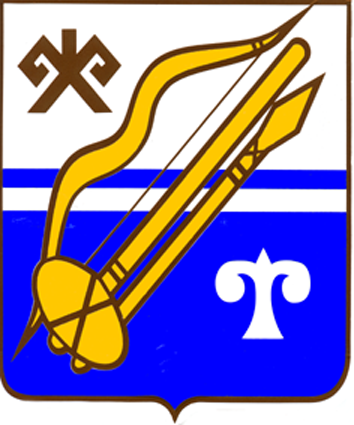 ГОРНО-АЛТАЙСК КАЛАНЫҤАДМИНИСТРАЦИЯЗЫПОСТАНОВЛЕНИЕJӦПот«15»мая2018года№61